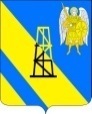 АДМИНИСТРАЦИЯ КИЕВСКОГО СЕЛЬСКОГО ПОСЕЛЕНИЯКРЫМСКОГО РАЙОНАПОСТАНОВЛЕНИЕ        от  20.02.2020г.	                                                                                		 №  19                                                            село КиевскоеО внесении изменений в постановление администрации Киевского сельского поселения Крымского района от 26 ноября 2019 года № 222«Об оценке регулирующего воздействия проектов муниципальных нормативных правовых актов, затрагивающих вопросы осуществления предпринимательской и инвестиционной деятельности и экспертизе муниципальных нормативных правовых актов, затрагивающих вопросы осуществления предпринимательской и инвестиционной деятельности»В целях приведения регламентированной порядка оценки регулирующего воздействия проектов нормативных правовых актов и экспертизы муниципальных нормативных правовых актов администрации Киевского сельского поселения Крымского района, затрагивающих вопросы осуществления предпринимательской и инвестиционной деятельности, в соответствии с требованиями Федерального закона от 6 октября 2003 года № 131-ФЗ «Об общих принципах организации местного самоуправления в Российской Федерации» и Закона Краснодарского края от 23 июля 2014 года № 3014-КЗ «Об оценке регулирующего воздействия проектов муниципальных нормативных правовых актов и экспертизе муниципальных нормативных правовых актов», руководствуясь уставом Киевского сельского поселения Крымского район, п о с т а н о в л я ю:1. Внести в постановление администрации Киевского сельского поселения Крымского района от 26 ноября 2019 года № 222 «Об оценке регулирующего воздействия проектов муниципальных нормативных правовых актов, затрагивающих вопросы осуществления предпринимательской и инвестиционной деятельности и экспертизе муниципальных нормативных правовых актов, затрагивающих вопросы осуществления предпринимательской и инвестиционной деятельности»  (далее по тексту - Постановление) следующие изменения:1) наименование Постановления изложить в следующей редакции:«Об оценке регулирующего воздействия проектов муниципальных нормативных правовых актов, затрагивающих вопросы осуществления предпринимательской и инвестиционной деятельности и экспертизе муниципальных нормативных правовых актов, затрагивающих вопросы осуществления предпринимательской и инвестиционной деятельности администрации Киевского сельского поселения Крымского района»;2) пункт 1 Постановления изложить в следующей редакции:«1. Утвердить порядок проведения оценки регулирующего воздействия проектов муниципальных нормативных правовых актов, затрагивающих вопросы осуществления предпринимательской и инвестиционной деятельности и экспертизе муниципальных нормативных правовых актов, затрагивающих вопросы осуществления предпринимательской и инвестиционной деятельности администрации Киевского сельского поселения Крымского района (приложение).»;3) наименование приложения к Постановлению изложить в следующей редакции:«Порядок проведения оценки регулирующего воздействия проектов муниципальных нормативных правовых актов, затрагивающих вопросы осуществления предпринимательской и инвестиционной деятельности и экспертизе муниципальных нормативных правовых актов, затрагивающих вопросы осуществления предпринимательской и инвестиционной деятельности администрации Киевского сельского поселения Крымского района»;4) пункт 1.1 раздела 1 приложения к Постановлению изложить в следующей редакции:« 1.1. Настоящий Порядок регулирует проведение оценки регулирующего воздействия проектов нормативных правовых актов и экспертизы муниципальных нормативных правовых актов, принимаемых администрацией Киевского сельского поселения Крымского района.»;5) пункт 1.3 раздела 1 приложения к Постановлению изложить в следующей редакции:«1.3. Оценке регулирующего воздействия и экспертизе в рамках настоящего Порядка подвергаются проекты и действующие нормативные правовые акты, принимаемые администрацией Киевского сельского поселения Крымского района, затрагивающие вопросы осуществления предпринимательской и инвестиционной деятельности.».2. Главному специалисту администрации Киевского сельского поселения Крымского района З.А.Гавриловой обнародовать настоящее постановление путём размещения на информационных стендах, расположенных на территории муниципального образования и разместить на официальном сайте администрации Киевского сельского поселения Крымского района в информационной сети Интернет.3. Постановление вступает в силу со дня официального обнародования.Глава Киевского сельского поселения Крымского района                                                               		 Б.С.Шатун